ДОГОВОР № ___управления многоквартирным домомЛенинградская область, Всеволожский р-н, д. Старая				________________  2016 года Общество с ограниченной ответственностью «Управление ЖКХ» в лице Генерального директора Ульянова А.С., действующего на основании Устава, а так же лицензии № 257 от 09.06.2015 г., именуемое в дальнейшем "Управляющая организация", с одной стороны, и ____, являющаяся(ийся) собственником жилого/нежилого помещения N ____ в многоквартирном доме № 5, расположенном по адресу: Ленинградская обл., Всеволожский р-н, д. Старая, ул. Иоанна Кронштадтского (далее - "Многоквартирный дом"), на основании акта приема-передачи жилого помещения № - от _________________ , именуемый(ая) в дальнейшем "Заказчик" и/или «Потребитель», с другой стороны, совместно именуемые "Стороны", руководствуясь ст. 162 Жилищного кодекса Российской Федерации заключили настоящий Договор о нижеследующем:1. ОБЩИЕ ПОЛОЖЕНИЯ, ТЕРМИНЫ И ПОНЯТИЯ, ИСПОЛЬЗУЕМЫЕ В ДОГОВОРЕ.1.1. Настоящий Договор заключен на основании решения общего собрания Собственников помещений в многоквартирном доме (протокол № ______ от ___________), хранящегося по местонахождению Управляющей компании по адресу: Ленинградская обл., Всеволожский р-н, д. Старая, ул. Генерала Чоглокова, д. 5, оф. 11.2.Условия настоящего Договора являются одинаковыми для всех Заказчиков в многоквартирном доме. 1.3. Характеристика Многоквартирного дома на момент заключения Договора:а) адрес Многоквартирного дома: Ленинградская обл., Всеволожский р-н, д. Старая, ул. Иоанна Кронштадтского, д. 5б) проект, серия, тип постройки – типовой;в) год постройки – 2015;г) число этажей – 17, в том числе подземных – 1;д) количество квартир – 144;е) общая площадь с учетом летних помещений – 6 901,0 кв. м;ж) общая площадь жилых помещений без учета летних – 6 664,5 кв. м;з) общая площадь нежилых помещений – 488,0 кв. м, в том числе коммерческих – 287,16 кв. м;и) степень износа по данным государственного технического учета – 5%;к) год последнего комплексного капитального ремонта – не проводился;л) площадь земельного участка, в составе общего имущества – определить не представляется возможным, так как данный Многоквартирный дом располагается совместно с двумя другими многоквартирными домами № 1, 3 по ул. Иоанна Кронштадтского дер. Старая Всеволожского р-на Ленинградской обл., на земельных участках с кадастровыми номерами 47:09:0110010:344, 47:09:0110010:352, общей площадью 9 389 кв. м.1.4.Помещение – часть многоквартирного дома, как жилое, так и нежилое изолированное (структурно обособленное) помещение многоквартирного дома, являющееся недвижимым имуществом. 1.5.Счет-квитанция – унифицированный платежный документ, применяемый Заказчиками для внесения платы за помещения. 1.6.Заказчик – субъект гражданского права, владеющий на праве собственности помещением в многоквартирном доме. 1.7.Доля в праве общей собственности на общее имущество многоквартирного дома – доля Заказчика, определяемая отношением размера общей площади помещения к сумме общих площадей всех помещений многоквартирного дома и земельного участка. 1.8.Доля обязательных расходов на содержание общего имущества многоквартирного дома – доля Заказчика в расходах на содержание и ремонт общего имущества многоквартирного дома, равная доле в праве общей собственности на общее имущество многоквартирного дома. 1.9.Содержание и ремонт общего имущества многоквартирного дома – комплекс работ и услуг по контролю за состоянием общего имущества многоквартирного дома, поддержанию его в исправном состоянии, надлежащей работоспособности, наладке и регулированию инженерных систем, надлежащей технической эксплуатации в соответствии с перечнем, согласованным сторонами в Приложении №1 к настоящему договору, и осуществляемый в соответствии с Правилами содержания общего имущества в многоквартирном доме, утвержденным Постановлением Правительства РФ №491 от 13.08.2006 г.2. ПРЕДМЕТ ДОГОВОРА.2.1.Целями настоящего Договора являются: - обеспечение благоприятных и безопасных условий проживания граждан в жилых помещениях и пользования нежилыми помещениями; - надлежащее содержание общего имущества в многоквартирном доме; - обеспечение решения вопросов пользования общим имуществом Заказчиков в многоквартирном доме; - представление коммунальных услуг Заказчикам в порядке, установленном действующим законодательством и настоящим Договором. 2.2.В состав общего имущества дома входят: - помещения в данном доме, не являющиеся частями квартир и предназначенные для обслуживания более одного помещения в данном доме, в том числе межквартирные лестничные площадки, лестницы, лифты, лифтовые и иные шахты, коридоры, технические этажи, чердаки, подвалы, в которых имеются инженерные коммуникации, иное обслуживающее более одного помещения в данном доме оборудование (автоматическая противопожарная защита (АППЗ), автоматическая установка водяного пожаротушения (АУВПТ), автоматическая система вентиляции дымоудаления приквартирных коридоров и подпора воздуха); - иные помещения в данном доме, не принадлежащие отдельным собственникам и предназначенные для удовлетворения социально-бытовых потребностей собственников помещений в данном доме, включая помещения, предназначенные для организации их досуга, культурного развития, детского творчества, занятий физической культурой и спортом и подобных мероприятий; - крыши, ограждающие несущие и ненесущие конструкции данного дома, механическое, электрическое, санитарно-техническое и иное оборудование, находящееся в данном доме за пределами или внутри помещений (за исключением радиаторов отопления) и обслуживающее более одного помещения; - земельный участок, на котором расположены многоквартирный дом и иные, объекты недвижимого имущества включенные в состав дома в пределах границ земельного участка. 2.3.Заказчики передают, а Управляющая организация принимает на себя полномочия по управлению многоквартирным домом, а именно: 2.3.1.Предоставление услуг и выполнение работ по надлежащему содержанию и текущему ремонту общего имущества многоквартирного дома, в том числе услуг по управлению многоквартирным домом, в зависимости от фактического состояния общего имущества многоквартирного дома в границах эксплуатационной ответственности (определяемые в соответствии с действующим законодательством) и в пределах денежных средств, поступающих Управляющей организации от Заказчиков, качество которых должно соответствовать требованиям технических регламентов и установленных Правительством РФ правил содержания общего имущества в многоквартирном доме. 2.3.2.Предоставление коммунальных услуг в зависимости от уровня благоустройства данного дома, качество которых должно соответствовать требованиям, установленных Правительством РФ правил предоставления, приостановки и ограничения предоставления коммунальных услуг собственникам и пользователям помещений в многоквартирном доме, при условии заключения соответствующих договоров с ресурсоснабжающими организациями. 2.3.3.Выбор подрядных и прочих организаций, а также заключение с ними договоров для исполнения своих обязанностей по Договору. 2.3.4.Выполнение работ и оказание услуг по содержанию и текущему ремонту, а в случае принятия Заказчиками соответствующего решения – выполнение работ по капитальному ремонту, самостоятельно в полном объеме или частично, либо путем заключения за счет средств Заказчиков договоров с подрядными организациями на отдельные виды работ и услуг по содержанию, текущему и капитальному ремонту согласно сметной стоимости. 2.3.5.Контроль и требование исполнения договорных обязательств подрядными, ресурсоснабжающими и прочими организациями, в том числе объема, качества и сроков выполнения соответствующих обязательств перед Заказчиками - потребителями услуг. 2.3.6.Приемка работ и услуг, выполненных и оказанных по заключенным договорам. 2.3.7.Осуществление начисления, сбора и перерасчета платежей за услуги, предоставляемые Управляющей организацией. 2.3.8.Установление и фиксирование факта неисполнения или ненадлежащего исполнения договорных обязательств, участие в составлении соответствующих актов. 2.3.9.Установление фактов причинения вреда имуществу Заказчиков. 2.3.10.Подготовка предложений Заказчикам по установлению размера платы по содержанию, текущему ремонту общего имущества, по проведению дополнительных работ по содержанию и текущему ремонту и расчет расходов на их проведение, а также подготовка предложений Заказчикам относительно необходимости проведения капитального ремонта, перечня и сроков проведения работ по капитальному ремонту, расчет расходов на их проведение и размера платы за капитальный ремонт для каждого из Заказчиков. 2.3.11.Проверка технического состояния общего имущества многоквартирного дома. 2.3.12.Прием и рассмотрение обращений, жалоб Заказчиков – потребителей услуг на действия (бездействие) ресурсоснабжающих и прочих организаций. 2.3.13.Выдача Заказчикам справок и иных документов в пределах своих полномочий. 2.3.14.Ведение бухгалтерской, статистической и иной документации. 2.3.15.Распоряжение общим имуществом (сдача в аренду, размещение оборудования, предоставление в пользование, проведение работ и т.д.) по решению общего собрания собственников помещений с последующим использованием денежных средств от хозяйственного оборота общего имущества на содержание, текущий и капитальный ремонт, а также на иные цели, устанавливаемые Заказчиками. 2.3.16.Осуществление обработки персональных данных, включая сбор, систематизацию, накопление, хранение, уточнение, использование, распространение, обезличивание, блокирование, уничтожение персональных данных Заказчиков в целях исполнения Договора. Для исполнения договорных обязательств Заказчики предоставляют следующие персональные данные: фамилию, имя, отчество, год, месяц, дату и место рождения, адрес, семейное и социальное положение, сведения о наличии льгот, о правах собственности, о проживающих в помещении лицах и иные данные, необходимые для реализации настоящего договора в части начисления платежей. 2.3.17.Оказание прочих услуг Заказчикам и пользователям помещений (потребителям услуг) - по отдельным договорам. 3. ОБЯЗАННОСТИ И ПРАВА СТОРОН.3.1.Управляющая организация обязана: 3.1.1.Принять полномочия по управлению многоквартирным домом, предусмотренные п.2.2. настоящего Договора. 3.1.2.Исполнять обязательства в пределах предоставленных полномочий, предусмотренных п.2.3.1.-2.3.17. настоящего Договора. 3.1.3.Приступить к выполнению своих обязанностей по управлению многоквартирным домом по настоящему Договору с ______ года. 3.1.4.Осуществлять контроль качества коммунальных ресурсов, подаваемых ресурсоснабжающими организациями на границе раздела эксплуатационной ответственности. 3.1.5.Принимать меры по локализации аварий и последующего их устранения на внутридомовых инженерных сетях.  3.1.6.Осуществлять контроль качества текущего и капитального ремонта, технического обслуживания и санитарного содержания многоквартирного дома и придомовой территории при выполнении соответствующих работ подрядными организациями. 3.1.7.Обеспечить ведение учета выполненных работ по обслуживанию, содержанию, текущему ремонту общего имущества многоквартирного дома по перечню работ и услуг (Приложение №1). 3.1.8.Обеспечить ведение учета выполненных работ по капитальному ремонту общего имущества многоквартирного дома по сметам и актам выполненных работ. 3.1.9.Проводить осмотры общего имущества многоквартирного дома, подготовку к сезонной эксплуатации в порядке и сроки, рекомендованные действующим законодательством РФ. 3.1.10.Обеспечить своевременное информирование Заказчиков об истечении сроков эксплуатации общего имущества. 3.1.11.Участвовать во всех проверках и обследованиях технического состояния многоквартирного дома, а также в составлении актов по фактам не предоставления, некачественного или несвоевременного предоставления коммунальных услуг и услуг по содержанию и ремонту общего имущества по настоящему Договору, в границах эксплуатационной ответственности Управляющей организации. 3.1.12.Рассматривать в течение 30 дней жалобы и заявления Заказчиков, касающиеся предоставления услуг по содержанию и ремонту общего имущества дома. 3.1.13.Ежегодно, в течение второго квартала текущего года, представлять Заказчикам отчет о выполнении настоящего Договора за предыдущий год. Отчет предоставляется в соответствии с Постановлением Правительства РФ от 23.09.2010 № 731 «Об утверждении стандарта раскрытия информации организациями, осуществляющими деятельность в сфере управления многоквартирными домами» путем размещении на официальном сайте Управляющей организации в сети Интернет, на стендах в помещениях Управляющей организации. Данный отчет будет являться актом выполненных работ. 3.1.14.Обеспечить при необходимости изготовление технической документации на многоквартирный дом при ее отсутствии. Расходы Управляющей организации, понесенные ею на изготовление такой документации, возмещаются Заказчиками. 3.1.15.За 30 дней до прекращения настоящего Договора передать технический паспорт на многоквартирный дом вновь выбранной управляющей организации, ТСЖ, или иному специализированному потребительскому кооперативу, созданному для управления многоквартирным домом, или одному из собственников, указанному в решении общего собрания о выборе способа управления многоквартирным домом при выборе собственниками непосредственного управления. 3.1.16.В течение 10 рабочих дней рассматривать обращения граждан, связанных с согласованием установки индивидуальных приборов учета количества потребляемых коммунальных ресурсов. 3.2.Управляющая организация вправе: 3.2.1.На основании актов осмотра (согласно п.3.1.11) самостоятельно определять порядок, сроки и способ выполнения работ и услуг, необходимых для выполнения обязательств по настоящему Договору, привлекать сторонние организации к выполнению работ по содержанию, текущему и капитальному ремонту общего имущества многоквартирного дома в зависимости от фактического состояния общего имущества, объема поступивших средств Заказчиков. 3.2.2. Выполнять работы и оказывать услуги, не предусмотренные в составе перечня работ и услуг, утвержденных общим собранием (уполномоченным лицом), за счет средств, поступающих от оплаты работ и услуг по содержанию, текущему и капитальному ремонту общего имущества многоквартирного дома, если их проведение вызвано необходимостью устранения угрозы жизни и здоровья проживающих в многоквартирном доме, устранением последствий аварий или угрозы наступления ущерба общему имуществу собственников помещений, о чем Управляющая организация информирует Заказчиков путем вывешивания уведомления в каждом подъезде многоквартирного дома. 3.2.3. В заранее согласованное с Заказчиками время, в соответствии с действующим законодательством, осуществлять проверку правильности снятия Заказчиками показаний индивидуальных приборов учета, их исправности, а также целостности на них пломб. 3.2.4. В случае непредставления Заказчиками в сроки, установленные действующим законодательством, данных о показаниях приборов учета производить расчет размера оплаты услуг с использованием нормативов потребления, утвержденных в соответствии с действующим законодательством. 3.2.5. Принимать меры по взысканию задолженности Заказчиков по оплате за предоставленные услуги Управляющей организацией по настоящему договору. 3.2.6. В случае необходимости проведения капитального ремонта общего имущества многоквартирного дома с согласия Заказчиков инвестировать средства в общее имущество с их последующим возмещением Заказчиками. 3.2.7. Безвозмездно использовать нежилые помещения, относящиеся к общему имуществу собственников помещений для выполнения работ и услуг по содержанию, текущему и капитальному ремонту общего имущества. Использование помещений Управляющей организацией может осуществляться лично либо подрядными организациями, находящимися в договорных отношениях с Управляющей организацией. 3.2.8. Требовать надлежащего исполнения Заказчиками своих обязанностей по настоящему Договору. 3.2.9. Требовать от Заказчиков оплаты услуг по Договору. 3.2.10.Изменить цену Договора в одностороннем порядке при отсутствии решения Заказчиков путем уведомления Заказчиков об изменении размера платы Управляющей организацией через счет-квитанцию не менее чем за 30 дней до даты выставления платежного документа. 3.2.11.Требовать в установленном порядке возмещения убытков, понесенных по вине Заказчиков. Требовать допуска в жилое или нежилое помещение, в заранее согласованное с пользователями помещений время: -работников Управляющей организации, а также специалистов иных организаций, имеющих право на проведение работ на системах теплоснабжения, газоснабжения, водоснабжения, канализации. -представителей органов государственного надзора и контроля для осмотра инженерного оборудования, конструктивных элементов здания, приборов учета, а также контроля над их эксплуатацией. 3.2.12.Привлекать подрядные организации к выполнению всего комплекса или отдельных видов работ по настоящему Договору, в том числе и организации по начислению и сбору денежных средств за предоставленные услуги. 3.3. Обязанности Заказчиков: Собственники жилых и нежилых помещений обязаны: 3.3.1.Обеспечивать надлежащее содержание общего имущества многоквартирного дома путем заключения настоящего Договора и нести ответственность за надлежащее содержание общего имущества многоквартирного дома в соответствии с действующим законодательством. 3.3.2.Вносить плату за содержание, текущий, капитальный ремонт, коммунальные и прочие услуги в порядке и в сроки, предусмотренные настоящим Договором и законодательством РФ. 3.3.3.Использовать помещение по его назначению и поддерживать его в надлежащем состоянии. 3.3.4.Бережно относиться к общему имуществу многоквартирного дома, объектам благоустройства придомовой территории, зеленым насаждениям. 3.3.5.Содержать и поддерживать помещение и санитарно-техническое оборудование в надлежащем техническом и санитарном состоянии, производить за свой счет ремонт помещения, а также ремонт и замену санитарно-технического оборудования, не относящегося к общедомовому оборудованию. 3.3.6.Соблюдать права и законные интересы соседей, Правила пользования жилыми помещениями, а также Правила содержания общего имущества собственников помещений в многоквартирном доме, в том числе: соблюдать чистоту и порядок в местах общего пользования, выносить мусор в специально отведенные для этого места, не допускать сбрасывания в санитарный узел мусора и отходов, засоряющих канализацию, не сливать жидкие пищевые отходы в мусоропровод. 3.3.7.Соблюдать правила пожарной безопасности и правила безопасности при пользовании электрическими, газовыми и другими приборами. 3.3.8.Не допускать выполнения работ или совершения иных действий, приводящих к порче помещений или конструкций многоквартирного дома, загрязнению придомовой территории. 3.3.9.В случае приобретения электробытовых приборов высокой мощности согласовать с Управляющей организацией возможность их установки в помещении. 3.3.10.Проводить какие-либо ремонтные работы в помещении, его реконструкцию, переустройство или перепланировку в порядке, предусмотренном законодательством РФ, с обязательным уведомлением Управляющей организации. 3.3.11.Не допускать установки самодельных предохранительных устройств, загромождения помещений, входящих в состав общего имущества многоквартирного дома (коридоров, проходов, лестничных клеток, запасных выходов, чердачных помещений, подвалов, технических этажей). 3.3.12.Немедленно сообщать Управляющей организации о сбоях в работе инженерных систем и оборудования и других неисправностях общего имущества, в необходимых случаях сообщать о них в аварийно-диспетчерскую службу. 3.3.13.Предоставлять Управляющей организации информацию о лицах (контактные телефоны, адреса), имеющих доступ в помещение в случае временного отсутствия Заказчиков на случай возникновения необходимости проведения аварийных работ. 3.3.14.Допускать в помещение должностных лиц предприятий и организаций, имеющих право проведения работ с установками электро-, тепло-, водоснабжения, канализации для проведения профилактических работ, устранения аварий, осмотра инженерного оборудования, приборов учета и контроля. 3.3.15.При получении уведомления от Управляющей организации по телефону или иным способом (по факсу, почте и т.д.) явиться в указанные дату и время либо согласовать время явки в Управляющую организацию. 3.3.16.По требованию Управляющей организации представить копию свидетельства регистрации права собственности на помещение и оригинал для сверки. 3.3.17.Ознакомить всех совместно проживающих с ним граждан с условиями настоящего Договора. 3.3.18.Извещать Управляющую организацию в течение 10 дней об изменении числа проживающих, в том числе, временно проживающих в жилых помещениях лиц. 3.3.19.До вселения в принадлежащие собственнику жилое помещение и в случаях неиспользования собственником нежилого помещения нести расходы на содержание общего имущества многоквартирного дома, а также оплачивать коммунальные услуги. 3.3.20.Согласовывать в порядке, установленном действующим законодательством, с Управляющей организацией установку индивидуальных приборов учета количества потребляемых коммунальных ресурсов. 3.3.21.Выбрать на общем собрании собственников помещений в многоквартирном доме Совет дома, члены которого будут являться уполномоченными представителями Заказчиков, в правоотношениях с Управляющей организацией по настоящему Договору. 3.3.22.Ежемесячно, до 25-го числа текущего месяца передавать Управляющей компании  показания индивидуальных узлов коммунальных ресурсов (ХВС, ГВС). 3.3.23.Допускать в помещение представителей Управляющей организации для проверки достоверности представляемых показаний индивидуальных приборов учета коммунальных ресурсов (ХВС, ГВС). 3.4. Заказчики вправе: 3.4.1.Требовать от Управляющей организации исполнения своих обязательств по настоящему Договору в пределах предоставленных полномочий, предусмотренных п.2.3. настоящего Договора. 3.4.2. Самостоятельно заключать договоры на предоставление коммунальных услуг с ресурсоснабжающими организациями, с предоставлением копии договора в Управляющую организацию. 3.4.3. При причинении их имуществу ущерба вследствие аварий на инженерных сетях, залива жилого или нежилого помещения требовать от Управляющей организации составления акта о причиненном ущербе с указанием фактических объемов повреждений и причины аварий. 3.4.4. Контролировать качество предоставляемых Управляющей организацией коммунальных услуг, и услуг по содержанию и ремонту общего имущества многоквартирного дома. 3.4.5. Требовать от Управляющей организации контроля качества предоставляемых коммунальных услуг, составления актов по фактам непредставления или некачественного предоставления коммунальных услуг, а также производить перерасчеты платы по установленным фактам при условии заключения договоров с ресурсоснабжающими организациями. 3.4.6.Вносить плату Управляющей организации за содержание, текущий ремонт общего имущества многоквартирного дома и за коммунальные услуги (холодное водоснабжение и водоотведение, горячее водоснабжение и теплоснабжение) или осуществлять предварительную оплату в счет будущих периодов. 3.4.7. В течение срока действия Договора вносить изменения в перечень услуг и работ, указанных в Приложении №1 к Договору, по соглашению сторон или Управляющей организацией в одностороннем порядке в случае принятия соответствующих нормативно-правовых актов, устанавливающих обязательные требования к перечню услуг и работ по содержанию и текущему ремонту общего имущества многоквартирного дома. 3.5.Заказчики не вправе: 3.5.1.Проводить переоборудование инженерных систем и оборудования, относящегося к общему имуществу многоквартирного дома и имуществу Заказчиков, а также иного общего имущества многоквартирного дома, в том числе строительных конструкций. 3.5.2.Устанавливать, подключать и использовать электробытовые приборы и машины мощностью, превышающей технические возможности внутридомовой электрической сети, дополнительные секции приборов отопления, регулирующую и запорную арматуру. 3.5.3.Использовать теплоноситель системы отопления не по прямому назначению (проведение слива воды из инженерных систем и приборов отопления). 3.5.4.Нарушать имеющиеся схемы учета поставки коммунальных услуг. 3.5.5.Подключать и использовать бытовые приборы и оборудование, включая индивидуальные приборы очистки воды, не отвечающие требованиям безопасности эксплуатации и санитарно-гигиеническим нормативам, не имеющие технических паспортов, сертификатов. 3.5.6.Осуществлять выдел в натуре своей доли в праве общей собственности на общее имущество в многоквартирном доме. 3.5.7.Отчуждать свою долю в праве общей собственности на общее имущество в многоквартирном доме, а также совершать иные действия, влекущие за собой передачу этой доли отдельно от права собственности на помещение. 4. ПОРЯДОК РАСЧЕТОВ.4.1.Цена договора управления устанавливается в размере стоимости работ, услуг по управлению, содержанию, текущему и капитальному ремонту общего имущества многоквартирного дома на период выполнения Управляющей организацией перечня работ и услуг, утвержденного общим собранием собственников помещений, и действует в течение 1 календарного года. 4.2.Порядок определения платы за содержание и ремонт общего имущества, и ее размеры, а так же порядок утверждения и/или изменения перечня работ и услуг по управлению многоквартирным домом, услуг и работ по содержанию и ремонту общего имущества в многоквартирном доме устанавливается:4.2.1. на общем собрании собственников помещений на срок не менее чем один год с учетом предложений Управляющей организации за 1 кв. метр в месяц;Если на общем собрании собственников помещений не принято решение об утверждении и/или изменении перечня работ и услуг по управлению многоквартирным домом, услуг и работ по содержанию и ремонту общего имущества в многоквартирном доме, о размере платы за содержание и ремонт жилого помещения то перечень услуг (работ) их цена и ставка за содержание и ремонт жилого помещения за 1 кв. метр в месяц устанавливается органами государственной власти на очередной календарный год.4.2.2.Размер платы за содержание и текущий ремонт общего имущества дома определяется исходя из общей площади занимаемого помещения. 4.3.Порядок определения платы за коммунальные услуги и ее размеры: 4.3.1.Плата за коммунальные услуги включает в себя плату за холодное и горячее водоснабжение, водоотведение, теплоснабжение. 4.3.2. В случае заключения договоров Управляющей организацией с ресурсоснабжающими организациями на поставку коммунальных ресурсов Управляющая организация по поручению Заказчиков осуществляет начисление платы за коммунальные услуги (холодное водоснабжение и водоотведение, горячее водоснабжение и теплоснабжение) по единой квитанции или в соответствии с п.3.2.12 договора.4.3.3.Объем коммунальных услуг, потребленных на бытовые нужды, определяется исходя из показаний индивидуальных приборов учета, а при их отсутствии – исходя из нормативов потребления коммунальных услуг, установленных в соответствии с действующим законодательством РФ. Объем коммунальных услуг, потребленных за расчетный период на общедомовые нужды в многоквартирном доме, оснащенном общедомовым узлом учета, рассчитывается и распределяется между потребителями пропорционально размеру общей площади принадлежащего каждому потребителю (находящейся в его пользовании) жилого или нежилого помещения. При отсутствии общедомового узла учета коммунальной услуги – исходя из нормативов потребления коммунальных услуг, установленных в соответствии с действующим законодательством РФ.  Стороны договора установили, что для расчетов платежей за коммунальные услуги применяются начальные показания индивидуальных приборов учета определенные актом приемки-передачи квартиры к договорам долевого участия, подписанные между Заказчиком и Застройщиком многоквартирного жилого дома (ООО «РИБИС»).4.3.4.Размер платы за коммунальные услуги устанавливается регулирующим органом в соответствии с действующим законодательством. 4.4.Внесение платы за содержание и текущий ремонт общего имущества дома и платы за коммунальные услуги (в случае, предусмотренным п.4.3.2. Договора) осуществляется Заказчиками по единому платежному документу – счету-квитанции, выставляемому Управляющей организацией или в соответствии с п.3.2.12. Договора. 4.4.1.Форма и содержание единого платежного документа за услуги, предоставляемые Управляющей организацией, определяются Управляющей организацией. 4.4.2.Срок внесения Заказчиками ежемесячных платежей по настоящему Договору устанавливается до 10 числа месяца, следующего за истекшим месяцем в соответствии с единым платежным документом, предъявленным Управляющей организацией не позднее 1-го числа месяца, следующего за истекшим. Квитанция для физических лиц, счет-фактура для юридических лиц являются документами, подтверждающими факт оказания услуг. 4.5.Порядок проведения перерасчета платы за содержание, текущий и капитальный ремонт общего имущества дома и платы за коммунальные услуги производится в соответствии с действующим законодательством РФ. 4.6. Порядок оплаты иных услуг, работ Управляющей организации: 4.6.1.Заказчики возмещают Управляющей организации понесенные ею расходы на изготовление технической документации по многоквартирному дому. Основанием для возмещения таких расходов является соответствующий отчет Управляющей организации, представляемый Заказчикам помещений многоквартирного дома. Сумма возмещения таких расходов, приходящаяся на каждого Заказчика, определяется Управляющей организацией от общей суммы понесенных ею расходов пропорционально доле каждого Заказчика на общее имущество в многоквартирном доме. Оплата Заказчиками указанных в настоящем пункте расходов производится ими на основании платежного документа, выставляемого Управляющей организацией каждому Заказчику. 4.6.2.Управляющая организация может оказывать Заказчику услуги по выполнению ремонтных работ внутри помещений. Стоимость данных работ определяется Управляющей организацией на основании фактического выполненного объема работ и соответствующего договора с Заказчиком работ. Оплата выполненных работ производится на основании подписанного наряда-задания, предоставленного Управляющей компанией, в кассу, либо, через единый платежный документ. 4.6.3. Заказчик за свой счет производит сбор, вывоз и размещение крупногабаритного мусора самостоятельно, либо через обращение в адрес Управляющей организации, по стоимости, установленной в Управляющей организации на момент обращения. В случае размещения крупногабаритного мусора на площадках, предназначенных для складирования твердых бытовых отходов – расходы по сбору, вывозу, размещению распределяются между потребителями пропорционально размеру общей площади принадлежащего каждому потребителю (находящегося в его пользовании) жилого или нежилого помещения в многоквартирном доме. 5. ОТВЕТСТВЕННОСТЬ СТОРОН.5.1.Стороны несут ответственность за невыполнение взятых на себя обязательств по настоящему Договору в соответствии с действующим законодательством Российской Федерации. 5.2.Стороны не несут ответственности по своим обязательствам, если: - в период действия настоящего Договора произошли изменения в действующем законодательстве, делающие невозможным их выполнение; - невыполнение явилось следствием непреодолимой силы, возникшим после заключения настоящего Договора в результате событий чрезвычайного характера.  Сторона, для которой возникли условия невозможности исполнения обязательств по настоящему договору, обязана немедленно известить другую Сторону о наступлении и прекращении вышеуказанных обязательств. 5.3.Управляющая организация несет ответственность по своим обязательствам с момента заключения Договора. 5.4. За неисполнение или ненадлежащее исполнение обязанностей, предусмотренных Договором, Управляющая организация несет ответственность, в том числе по возмещению убытков, в порядке, установленном действующим законодательством. Управляющая организация освобождается от ответственности, если докажет, что надлежащее исполнение условий Договора оказалось невозможным вследствие вины Заказчиков, в том числе, несвоевременного выполнения ими своих обязанностей, а также вследствие действия непреодолимой силы. 5.5.В случае истечения нормативного срока эксплуатации общего имущества многоквартирного дома и не принятия Заказчиками решения о проведении капитального ремонта такого имущества и его финансирования, Управляющая организация не несет ответственности за качество коммунальных услуг по параметрам, зависящим от технического состояния эксплуатируемого оборудования. 5.6.Управляющая организация не несет ответственности за техническое состояние общего имущества многоквартирного дома, которое существовало до момента заключения настоящего Договора (в случае, если данный дом не находился в управлении или обслуживании Управляющей организации). 5.7.Заказчики несут ответственность за причинение материального и морального вреда третьим лицам в случае, если в период их отсутствия не было доступа в помещение для устранения аварийной ситуации. 5.8.В случае нарушения Заказчиком сроков внесения платежей, установленных настоящим Договором, Управляющая организация вправе взыскать с него пени в порядке и размере установленном ч. 14 ст. 155 Жилищного кодекса РФ. 5.9.Управляющая организация не несет ответственности за выполненные работы в случае, когда Заказчик допустил работника Управляющей организации для выполнения любых работ в помещении Заказчика без официального оформления наряда-задания. 6. ОСОБЫЕ УСЛОВИЯ.6.1.Содержание и текущий ремонт общего имущества многоквартирного дома осуществляется Управляющей организацией в соответствии с перечнем работ и услуг по содержанию и текущему ремонту, утвержденному общим собранием собственников помещений. Перечень работ и услуг указан в Приложении № 1, являющемся неотъемлемой частью Договора. Работы и услуги, не включенные в перечень работ, предусмотренный Приложением № 1 Договора, оплачиваются Заказчиками дополнительно и оказываются Управляющей организацией на основе договорной цены. По соглашению Сторон за дополнительную плату Управляющей организацией могут быть оказаны дополнительные, заранее не предусмотренные Договором услуги и работы по содержанию и ремонту имущества, принадлежащего Заказчикам. 6.2.Состав общего имущества определяется в соответствии с действующим законодательством РФ и включает только то имущество, в отношении которого Управляющей организацией выполняются работы и оказываются услуги. 6.3.Управление многоквартирным домом осуществляется Управляющей организацией в интересах Заказчиков в период срока действия Договора. 6.4.Техническая характеристика многоквартирного дома, представлена в техническом паспорте данного дома, который находится на хранении у Управляющей организации. 7. УСЛОВИЯ И ПОРЯДОК РАСТОРЖЕНИЯ ДОГОВОРА.7.1.Собственники помещений в многоквартирном доме на основании решения общего собрания собственников помещений в многоквартирном доме в одностороннем порядке вправе отказаться от исполнения Договора, если Управляющая организация не выполняет условий Договора. 7.2.После расторжения Договора учетная, расчетная, техническая документация, персональные данные передаются лицу, назначенному общим собранием собственников, а в отсутствии такового любому собственнику на хранение. 7.3.Стороны обязаны завершить финансовые расчеты в течение одного месяца с момента расторжения Договора. 7.4. Расторжение Договора не освобождает Заказчиков от исполнения обязательств по оплате произведенных Управляющей организацией затрат во время действия настоящего Договора. 7.5.Договор считается исполненным после выполнения Сторонами взаимных обязательств и урегулирования всех расчетов. 7.6.Расторжение Договора является основанием для прекращения обработки персональных данных собственников (в случае отсутствия задолженности перед Управляющей организации). 8. ПОРЯДОК РАЗРЕШЕНИЯ СПОРОВ.8.1.Споры и разногласия, которые могут возникнуть при исполнении Сторонами условий Договора, могут быть урегулированы путем переговоров с целью достижения согласия между Сторонами по спорным вопросам. 8.2.В случае если споры и разногласия Сторон не могут быть разрешены путем переговоров, они подлежат разрешению в судебном порядке в соответствии с действующим законодательством Российской Федерации, а споры сторон по вопросу взыскания Управляющей компанией с собственников помещений платы за жилое помещение и коммунальные услуги - во Всеволожском городском суде Ленинградской области или в Арбитражном суде г. Санкт-Петербурга и Ленинградской области. 9. ПРОЧИЕ УСЛОВИЯ.9.1.Настоящий Договор вступает в силу с момента подписания и действует в течение 5 (Пять) лет по _________ г. Условия настоящего Договора распространяются на отношения Сторон, возникшие с ________. При отсутствии заявления одной из Сторон о прекращении Договора не менее чем за 30 дней до окончания срока его действия, Договор считается продленным на каждые последующие 5 (Пять) лет на тех же условиях, какие были предусмотрены данным Договором. 9.2.Все изменения и дополнения к настоящему Договору оформляются дополнительным соглашением, составленным в письменной форме и подписанным Сторонами настоящего Договора. Дополнительные соглашения действуют на период, указанный в таких соглашениях. 9.3.Все приложения к Договору, а также к дополнительным соглашениям, оформляемым в порядке, установленным настоящим Договором, являются его неотъемлемой частью. 9.4. В соответствии со ст. 7, ст. 9 Федерального закона от 27.07.2006 N 152-ФЗ "О персональных данных" Заказчики при подписании настоящего договора заявляют о согласии на обработку и распространение подлежащих обработке персональных данных.9.5. К настоящему Договору прилагаются: Приложение №1. Перечень, состав и периодичность выполняемых работ и оказываемых услуг по техническому содержанию и ремонту общего имущества в многоквартирном доме. Приложение № 2. Плата за содержание и ремонт общего имущества собственников помещений многоквартирного дома  Приложение № 3 Акт разграничения  эксплуатационной ответственности.Приложение № 4 Памятка потребителю коммунальных услуг10. АДРЕСА РЕКВИЗИТЫ И ПОДПИСИ СТОРОН:ПОДПИСИ СТОРОН:Заказчик:____________________ 		Управляющая компания:_______________Ульянов А.С.Приложение № 2к Договору № ________ управления многоквартирным домом от ________________г.Плата за содержание и ремонт общего имущества собственников жилых помещений многоквартирного дома и коммунальные услуги в месяц Плата за содержание и ремонт общего имущества собственников нежилых помещений  многоквартирного дома и коммунальные услуги в месяц 
* - размер тарифа определяется по факту потребляемой коммунальной услуги, а также может быть изменен при вступлении в силу нормативных правовых актов, изменяющих порядок определения стоимости коммунального ресурса, а также принятия уполномоченным органом в области государственного регулирования тарифов, решения об изменении действующего тарифа (тарифов).ПОДПИСИ СТОРОН:Приложение № 3к Договору № ________управления многоквартирным домом от _________г.А К Тразграничения границ эксплуатационной ответственности Границей ответственности по канализации является точка присоединения отводящей трубы канализации квартиры к тройнику транзитного стояка домового водоотведения.Отводящую трубу канализации и всю канализационную разводку внутри квартиры обслуживает Заказчик.Крестовину транзитного канализационного стояка и сам стояк обслуживает Управляющая компания.Граница раздела обслуживания по канализации между Управляющей компанией и Заказчиком обозначена --------------Границей ответственности по теплоснабжению являются точки первого резьбового соединения на подводящих и отводящих трубах от транзитных стояков отопления системы теплоснабжения дома к индивидуальному узлу учета (теплосчётчику).Подводящие и отводящие трубы, теплосчетчик, балансировочные клапана, радиаторы отопления квартиры обслуживает Заказчик. Транзитный стояк отопления обслуживает Управляющая компания.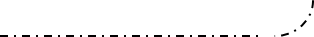 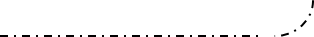 Граница раздела обслуживания по теплоснабжению между Управляющей компанией и Заказчиком обозначена ---------Границей ответственности по горячему и холодному водоснабжению является точка первого резьбового соединения от транзитного стояка водоснабжения. Транзитный стояк обслуживает Управляющая компания.Первый расположенный от стояка кран и всю водопроводную разводку внутри квартиры обслуживает Заказчик.Граница раздела обслуживания по водоснабжению между Управляющей компанией и Заказчиком обозначена ----------Границей ответственности по электроснабжению являются точки крепления на клеммах электрического счетчика Заказчика от питающего кабеля.Отходящие от точек крепления провода, всё электрооборудование и электрическую разводку внутри квартиры обслуживает Заказчик.Стояковую разводку, вводной выключатель и этажный электрощит обслуживает Управляющая компания.Граница раздела обслуживания по электроснабжению между Управляющей компанией и Заказчиком обозначена ------Заказчик несет ответственность за предоставление доступа к общим сетям, устройствам и оборудованию находящимся на территории мест общего пользования и/или проходящим транзитом через принадлежащее ему жилое/нежилое помещение.В случае выхода из строя инженерных сетей, устройств и оборудования входящих в зону ответственности Заказчика (в т.ч. аварий), составляется при необходимости аварийный акт в течение 3-х рабочих дней. Ремонт, аварийное обслуживание и устранение последствий аварий производится за счет средств Заказчика.В случае выхода из строя инженерных сетей, устройств и оборудования, входящих в зону ответственности Управляющей компанией, (в т.ч. аварий), составляется при необходимости аварийный акт в течение 3-х рабочих дней. Ремонт, аварийное обслуживание и устранение последствий аварий производится за счет средств, оплаченных Заказчиком за содержание и текущий ремонт жилищного фонда для жилых помещений.В случае ограничения Заказчиком доступа к общим внутридомовым инженерным сетям, устройствам и оборудованию, входящим в зону ответственности Управляющей компанией, ремонт этих инженерных сетей, устройств и оборудования, а также аварийное обслуживание и устранение последствий аварий производится за счет средств Заказчика.При привлечении Заказчиком сторонних организаций к производству работ на инженерных сетях, устройствах и оборудовании входящих в зону ответственности Заказчика и/или Управляющей компанией, ответственность за возможный ущерб, нанесенный в результате проведения работ имуществу Собственника, общему имуществу, имуществу других Заказчиков,  имуществу Управляющей компанией или третьих лиц, несет Заказчик. Ремонт, аварийное обслуживание и устранение последствий аварий производится за счет средств Заказчика*.* В данном случае вызов аварийной бригады не входит в платеж за содержание и текущий ремонт жилищного фонда и оплачивается Собственником дополнительно после выставления Управляющей компанией   соответствующего счета.ПОДПИСИ СТОРОН:Приложение № 4 к Договору № ________управления многоквартирным домом от _________г.Памятка потребителю коммунальных услуг 1. Особенности пользования внутриквартирным оборудованием и внутридомовыми инженерными системами.1.1.Пользование водопроводом и канализацией.Потребители обязаны соблюдать следующие правила:а) содержать в чистоте унитазы, раковины и умывальники;б) не допускать поломок, установленных в квартире санитарных приборов и арматуры;в) не выливать в унитазы, раковины и умывальники легковоспламеняющиеся жидкости и кислоты;г) не бросать в унитазы песок, строительный мусор, тряпки, кости, стекло, металлические и деревянные предметы;д) не допускать излишнего расхода водопроводной воды, постоянного протока при водопользовании, утечек через водоразборную арматуру;е) не пользоваться санитарными приборами в случае засора в канализационной сети;ж) немедленно сообщать в Диспетчерскую обо всех неисправностях системы водопровода и канализации;з) оберегать санитарные приборы и открыто проложенные трубопроводы от ударов, механических нагрузок;и) оберегать пластмассовые трубы (полиэтиленовые канализационные стояки) и подводки холодной воды от воздействия высоких температур, механических нагрузок, ударов, нанесения царапин на трубах, также запрещено красить полиэтиленовые трубы и привязывать к ним веревки;к) для очистки наружной поверхности пластмассовой трубы пользоваться мягкой влажной тряпкой, категорически запрещается применять металлические щетки;л) при засорах полиэтиленовых канализационных труб запрещается пользоваться стальной проволокой, пластмассовые трубопроводы прочищать отрезком полиэтиленовой трубы диаметром до 25 мм или жестким резиновым шлангом.1.2.Пользование вентиляционной системой.В случае обнаружения конденсата на трубах водопровода и канализации в санитарных узлах и кухнях следует проводить частые проветривания помещений при полностью открытых вентиляционных отверстиях. В случае недостаточности указанных мер трубопроводы рекомендуется утеплять и гидроизолировать.Потребителям запрещается:- заклеивать вытяжные вентиляционные решетки или закрывать их предметами домашнего обихода, а также использовать их в качестве крепления веревок для просушивания белья;- производить самовольные ремонты и переделки вентиляционных каналов.1.3. Пользование балконами и лоджиями.При обнаружении признаков повреждения несущих конструкций балконов (разрушения краев балконной плиты или трещин между балконной плитой и стеной) лоджий, козырьков и эркеров потребитель обязан сообщить об этом в Диспетчерскую.Не допускается размещение на балконах и лоджиях громоздких и тяжелых вещей, их захламления и загрязнения.1.4. Пользование электрическими плитами.Электрические плиты должны присоединяться к электрической сети с помощью специального штепсельного соединения с заземляющим контактом. Техническое обслуживание электроплит должно быть организовано собственником помещения один раз в год.При техническом обслуживании проводятся:- измерение потенциала между корпусом электроплиты и заземленным сантехническим оборудованием кухни;- измерение величины сопротивления изоляции электроплиты и питающего кабеля в нагретом состоянии (испытания кабеля осуществляются вместе со штепсельной вилкой);- проверка работы переключателей мощности конфорок и жарочного шкафа;- осмотр ошиновки и проводов, подтяжка креплений. Пользование системой автоматизированной противопожарной сигнализации (АППЗ).Система АППЗ является технически сложной установкой, позволяющей на ранней стадии выявить очаги возгорания во всех помещениях дома, поэтому любые действия, направленные на нарушение целостности данной системы, а именно:- снятие датчиков пожарной сигнализации;- нарушение питающих линий к датчикам и приборам,приведут к отказу системы, что подвергнет опасности жизнь и здоровье жильцов дома.Демонтаж и монтаж системы пожарной сигнализации должны производить специализированные и имеющие лицензию организации по согласованию с Управляющей компанией (основание: Приказ МЧС РФ от 18.06.2003 г. № 315 «Об утверждении норм пожарной безопасности «Перечень зданий, сооружений, помещений и оборудования, подлежащих защите автоматическими установками пожаротушения и автоматической пожарной сигнализацией» (НПБ 110-03)). Система должна работать непрерывно, круглосуточно. При рабочем состоянии сигнализации постоянно светится индикатор зеленого цвета. Если произошел сбой в работе шлейфа или замыкание, индикатор будет мигать поочередно красным и зеленым цветом. Вместе со световым индикатором будет издаваться характерный звуковой сигнал, что свидетельствует о наличии неисправности. При срабатывании сигнализации индикатор будет светиться зеленым цветом, наряду с этим будет осуществляться прерывистый звуковой сигнал с интервалом в 2 секунды. После поступления информации о возможной опасности, система обрабатывает данные. Если имеется очаг возгорания, индикатор будет светиться красным цветом «Пожар». При этом звуковой частотный сигнал будет прерывистым, интервал составляет 1 секунду. Сигналы издают и внутреннее, и внешнее устройство извещения. Общая продолжительность звукового сигнала составляет 3 минуты. В случае возникновения неисправности: обрыва или короткого замыкания, отсутствия питания – индикатор «Блок/Неисправность» будет мигать красным цветом.Приборы охранно-пожарной сигнализации имеют функцию блокировки от несанкционированного доступа к оборудованию. Проверка работоспособности приборов и системы в целом осуществляется с помощью нажатия кнопки «Тест/Звук». Она должна производиться только при рабочем состоянии всех шлейфов. В течение 10 секунд после нажатия кнопки срабатывают все световые и звуковые индикаторы. После завершения проверки прибор возвращается в первоначальное состояние.В случае возникновения неисправности оборудования противопожарной охраны Потребители обязаны обратиться в техническую службу обслуживающей организации. В период неисправности сигнализации Потребители обязаны осуществлять постоянно визуальный контроль помещений на предмет отсутствия возгорания. При визуальном контроле Потребители обязаны обращать внимание на запах дыма, неисправность электрической сети (мигание осветительных ламп, несанкционированное отключение питания электроприборов). При обнаружении подозрительных признаков Потребители обязаны организовать действия по эвакуации, отключение электроснабжения в данных помещениях.ВАЖНО! Категорически запрещается курить в защищаемых помещениях, так как дымовые пожарные извещатели могут реагировать на дым. На период производства строительных, сварочных работ, уборки помещений необходимо защитить пожарные извещатели от пыли и дыма. Пользование окнами ПВХ.Потребители обязаны следить за тем, чтобы не перекрывался свободный поток теплого воздуха от радиаторов отопления к стеклу, поскольку это приводит к запотеванию на внутренней поверхности стекла.Проветривание помещения с установленными пластиковыми окнами.                  Металлопластиковые окна закрываются очень плотно, за счет чего достигается устранение сквозняков в помещении, но это препятствует естественной вентиляции. Более сухой воздух с улицы не поступает внутрь помещения, а более влажный внутренний воздух не выводится из помещения через щели между створкой и рамой. И такие проблемы, как запотевание окон (конденсат), образование наледи на стекле и плесени на откосах, которые связаны с избыточной влажностью внутри помещения, можно избежать следующими способами: - проветриванием помещения каждый день по 10 - 15 минут 3-4 раза в день весной, летом и осенью, и 1-2 раза в день в зимнее время. По возможности, во время проветривания створки окна должны быть открыты в режиме «проветривания».Режимы открывания створок окна.На рисунках показаны положения ручки для различных режимов работы створки.*Все операции с оконной ручкой следует проводить без чрезмерных усилий и только при закрытой створке.Если в результате неправильной эксплуатации створка повисла на нижней петле и откинутых ножницах, то для восстановления нормального функционирования окна Потребитель должен проделать следующие операции:- надавить на откинутый край створки перпендикулярно к ее поверхности, чтобы верхний угол створки подошел к петле;- повернуть ручку в горизонтальное положение, Ножницы на створке и раме должны соединиться.Уход за изделиями.После окончания монтажных работ, например, оштукатуривания и других ремонтных работ, необходимо удалить все загрязнения. При проведении в дальнейшем строительно-ремонтных работ профиль и фурнитура должны быть вновь защищены во избежание повреждений. Для поддержания правильного функционирования изделий необходимо регулярно два раза в год проводить периодическое обслуживание оконных конструкций. К периодическому обслуживанию изделий относится: • смазка подвижных элементов фурнитуры; • очистка водоотводящих (дренажных) отверстий от грязи; • осмотр и очистка резинового уплотнения. Для более качественного ухода за окнами рекомендуется использовать специальную аптечку, набор средств по уходу за окнами. Аптечка состоит из 3-х специальных компонентов: Средство по уходу за ПВХ – профилем, Средство для смазки фурнитуры, Средство по уходу за резиновыми уплотнителями.Уход за ПВХ – профилем.Окна из ПВХ – профилей необходимо мыть обычным мыльным раствором или специальными моющими средствами, не содержащими растворителей, кислот или абразивных веществ. При использовании средства по уходу за профилем из специальной аптечки необходимо взболтать его перед использованием, нанести на влажную не цветную ветошь и протереть все доступные поверхности профиля.Уход за фурнитурой.Все элементы фурнитуры следует предохранять от загрязнения или окрашивания.Для увеличения срока её использования и сохранения безупречного внешнего вида не менее 2-х раз в год смазывать все движущие составные части маслом, не содержащим смол и кислот (например, техническим вазелином или машинным маслом). Не допускается применение чистящих средств, нарушающих антикоррозийное покрытие фурнитуры.Профилактическая регулировка фурнитуры должна проводиться 1 раз в год. Уход за резиновыми уплотнителями.Для сохранения эластичности уплотнений необходимо два раза в год очищать резиновое уплотнение от грязи и протирать специальными средствами, при этом необходимо использовать для обработки хорошо впитывающую ткань. После этого уплотнения останутся эластичными и водоотталкивающими.Резиновые уплотнители не должны соприкасаться с концентрированными чистящими средствами или масляными субстанциями.Очистка водоотводящих (дренажных) отверстий.В каждом оконном блоке имеются водоотводящие отверстия для вывода наружу влаги. Водоотводящие отверстия расположены в нижней части коробки, их легко обнаружить, открыв створку.При проведении периодического обслуживания необходимо осмотреть водоотводящие отверстия и при необходимости очистить их от загрязнений.1.7. Пользование приборами теплоснабжения. В связи с размещением теплосчетчиков и балансировочных кранов в коллекторном шкафу, допуск к теплосчетчикам и балансировочным кранам осуществляется только в присутствии представителя Управляющей компании. Демонтаж и монтаж приборов теплоснабжения должны производить специализированные и имеющие лицензию организации по согласованию с Управляющей компанией.Возможна регулировка теплоотдачи прибора теплоснабжения при помощи клапана в верхней части данного прибора.Снятие показаний прибора учета осуществляется ежемесячно до 25 числа следующего за расчетным месяцем совместно с представителем Управляющей компании. 2. Требования пожарной безопасности.Входы на лестничные клетки и кровлю, а также подходы к пожарному оборудованию и инвентарю не должны быть загроможденными.Размещение на лестничных площадках бытовых вещей, оборудования, инвентаря и других предметов не допускается.В квартирах жилых домов запрещается устраивать различного рода производственные и складские помещения, в которых применяются и хранятся взрывоопасные, взрывопожароопасные и пожароопасные вещества и материалы, а также изменять функциональное назначение указанных квартир и комнат, в том числе при сдаче их в аренду, за исключением случаев, предусмотренных нормами проектирования.Не допускается хранение баллонов с горючими газами в квартирах, а также на кухнях, на путях эвакуации, в цокольных этажах, в подвальных помещениях, на балконах и лоджиях.В случае возникновения пожара Потребители обязаны:Сообщить о пожаре в пожарную охрану по телефону «01», по сотовому телефону «112», при этом сообщив адрес, этаж, что горит, свою фамилию и телефон;Держать двери в помещение очага возгорания закрытыми, а окна открытыми;Выключить электроэнергию на распределительном щите;Приступить к тушению первичными средствами пожаротушения на начальной стадии пожара;Встретить прибывающие пожарные подразделения. По прибытию пожарных сообщить им о месте расположения первичного очага пожара, а также о результатах действий по тушению первичного очага.ВАЖНАЯ ИНФОРМАЦИЯ.В вашем доме горизонтальная система теплоснабжения и электроснабжения. Это означает, что трубы, подходящие к радиаторам, и электрический кабель, подходящий к розеткам, выключателям, уложены в стяжке пола, поэтому, в случае возникновения необходимости проведения ремонтных работ в квартире Потребителя, связанных с прямым воздействием на бетонный пол, вскрытие данных полов возможно только при наличии исполнительной (проектной) документации на данные сети, в противном случае при возникновении аварии, Потребитель будет нести полную материальную ответственность за восстановление поврежденных коммуникаций и косметический ремонт.С настоящей памяткой ознакомлен Потребитель________________(__________________)ОБРАЗЕЦЗаказчик:Ф. И. О. Место рождения:Дата рождения:Паспорт: Выдан: Код подразделения Зарегистрирован: Тел.________________________Управляющая компания:Общество с ограниченной ответственностью «Управление ЖКХ»188680, Ленинградская область, Всеволожский район, д. Старая, ул. Генерала Чоглокова, д. 5, офис 1ОГРН 1154703001750ИНН 4703126910, КПП 470301001р/с № 40702810955410001827 в Северо-Западном    банке ПАО СБЕРБАНКк/с № 30101810500000000653 БИК 044030653Тел. 8 (813-70) 69-951  oooupravlenie@yandex.ru_________________ Ульянов А.С.Приложение № 1к Договору № ______ управления многоквартирным домом от ___________ г.к Договору № ______ управления многоквартирным домом от ___________ г.,Перечень, состав и периодичность выполняемых работ и оказываемых коммунальных услуг по техническому содержанию и ремонту общего имущества в многоквартирном доме.Перечень, состав и периодичность выполняемых работ и оказываемых коммунальных услуг по техническому содержанию и ремонту общего имущества в многоквартирном доме.       Перечень услуг и работПериодичность выполнения работ 1. СОДЕРЖАНИЕ ПОМЕЩЕНИЙ ОБЩЕГО ПОЛЬЗОВАНИЯ1. СОДЕРЖАНИЕ ПОМЕЩЕНИЙ ОБЩЕГО ПОЛЬЗОВАНИЯВлажное подметание лестничных площадок и маршей нижних двух этажейежедневноВлажное подметание лестничных площадок и маршей выше второго этажа1 раз в неделюУборка кабин лифтовежедневноМытье лестничных площадок и маршей нижних двух этажейежедневноМытье лестничных площадок и маршей выше второго этажа1 раз в месяцВлажная протирка подоконников, отопительных приборов1 раз в годОбметание пыли с потолков лестничных клеток1 раз в годВлажная протирка оконных решеток, перил лестниц, шкафов для электрических счетчиков слаботочных устройств, почтовых ящиков, дверных коробок, полотен дверей, доводчиков, дверных ручек1 раз в годМытье окон1 раз в год2. УБОРКА ЗЕМЕЛЬНОГО УЧАСТКА, ВХОДЯЩЕГО В СОСТАВ ОБЩЕГО ИМУЩЕСТВА  В МНОГОКВАРТИРНОМ ДОМЕ2. УБОРКА ЗЕМЕЛЬНОГО УЧАСТКА, ВХОДЯЩЕГО В СОСТАВ ОБЩЕГО ИМУЩЕСТВА  В МНОГОКВАРТИРНОМ ДОМЕПодметание земельного участка в летний период ежедневноУборка мусора с газонаежедневнов том числе - уборка газонов от листьев, сучьев, мусора ежедневноОчистка урнв летний период1 раз в суткив зимний периодежедневноУборка мусора на контейнерных площадках1 раз в суткиСдвижка и подметание территории в дни без снегопада 1 раз в трое сутокСдвижка снега при снегопаде3 раза в суткиПодметание снега и очистка от мусора при снегопаде 1 раз в суткиВывоз твердых бытовых отходовежедневноПосыпка территории противогололедными материалами1 раз в сутки во время гололедаОчистка территорий от наледи и льдаежедневно во время гололедаПромывка  контейнеров1 раз в месяц в теплый периодВыкашивание газонов, сгребание скошенной травы1 раз в месяцУборка отмостокпо мере необходимости3. ПОДГОТОВКА МНОГОКВАРТИРНОГО ДОМА К СЕЗОННОЙ ЭКСПЛУАТАЦИИ3. ПОДГОТОВКА МНОГОКВАРТИРНОГО ДОМА К СЕЗОННОЙ ЭКСПЛУАТАЦИИУкрепление водосточных труб, колен и воронокпо мере необходимости на основании дефектных ведомостейКонсервация системы центрального отопления1 раз в годРемонт просевшей отмосткипо мере необходимости  на основании дефектных ведомостейЗамена разбитых стекол окон и дверей в помещениях общего пользованияпо мере необходимости на основании дефектных ведомостейРемонт и укрепление входных дверейпо мере необходимости   на основании дефектных ведомостейРемонт системы центрального отопленияна основании дефектных ведомостейРегулировка системы центрального отопления1 раз в годПромывка системы центрального отопления1 раз в годИспытание системы центрального отопления1 раз в годРасконсервация системы центрального отопления1 раз в годПрочистка дымовентиляционных каналовпо мере необходимости4. ТЕХНИЧЕСКОЕ ОБСЛУЖИВАНИЕ ОБЩЕГО ИМУЩЕСТВА ЖИЛЫХ ДОМОВ4. ТЕХНИЧЕСКОЕ ОБСЛУЖИВАНИЕ ОБЩЕГО ИМУЩЕСТВА ЖИЛЫХ ДОМОВСТЕНЫ И ФАСАДЫСТЕНЫ И ФАСАДЫОтбивка штукатурки, облицовочной плиткипо мере необходимостиУдаление элементов и конструкций, представляющих опасностьпо мере необходимостиСнятие и укрепление домовых номерных знаков и др.по мере необходимостиУкрепление козырьков, ограждений и перилпо мере необходимостиКРЫШИ И ВОДОСТОЧНЫЕ СИСТЕМЫКРЫШИ И ВОДОСТОЧНЫЕ СИСТЕМЫУборка мусора и грязи с кровли1 раз в годУдаление снега, наледи и сосуль с кровель и желобов, с подбором и вывозкой с территориипо мере необходимостиУкрепление оголовков, колпаков  вентиляционных трубпо мере необходимостиУкрепление металлических покрытий парапета, желобовпо мере необходимостиУкрепление защитной решетки водоприемной воронкипо мере необходимостиПрочистка водоприемной воронки внутреннего водостока на кровле по мере необходимостиЗакрытие слуховых окон, люковпо мере необходимостиПроверка исправности оголовков и вентиляционных каналовпо мере необходимостиПромазка кровельных фальцев и свищей мастикамина основании дефектных ведомостейОКОННЫЕ И ДВЕРНЫЕ ЗАПОЛНЕНИЯОКОННЫЕ И ДВЕРНЫЕ ЗАПОЛНЕНИЯУкрепление слабо укрепленных стекол в дверных и оконных заполненияхпо мере необходимостиУкрепление и регулировка пружин, доводчиков и амортизаторов   на входных дверяхпо мере необходимостиУкрепление оконных и дверных приборов  (шпингалет, ручки в дверных, оконных заполнениях)по мере необходимостиЗакрытие дверей подвалов, техподполий, мусорокамер, мет. решеток и лазов на замкипо мере необходимостиУтепление и укрепление оконных и дверных проемов (в т.ч. паклей)по мере необходимостиВНЕШНЕЕ БЛАГОУСТРОЙСТВОВНЕШНЕЕ БЛАГОУСТРОЙСТВОУкрепление флагодержателей, указателей улиц по мере необходимостиВывеска и снятие флаговво время праздниковПротирка указателей на внутриквартальной территориипо мере необходимостиЗакрытие и раскрытие продухов2 раза в годОчистка подвалов от мусора и грязи2 раза в годХлорирование в подвалах,  лестничных клеткахпо мере необходимостиОбрезка и удаление с внутрикв. террит. сухих и сломанных веток, предстовляющих опасность, с погрузкой и разгрузкойпо мере необходимостиПодготовка и сезонная эксплуатации оборудования детских и спортивных площадок    2 раза в годЦЕНТРАЛЬНОЕ ОТОПЛЕНИЕЦЕНТРАЛЬНОЕ ОТОПЛЕНИЕОрганизация работ по учету энергоресурсовв течение годаНабивка сальниковпо мере необходимостиЛиквидация течи, путём уплотнения соединений трубопроводов, арматуры и нагревательных элементов, уплотнение сгоновпо мере необходимостиВременная заделка свищей, трещин на внутренних трубопроводах и стоякахпо мере необходимостиРевизия запорно – отсекающей арматуры, очистка от накипи2 раза в годПроверка на прогрев отопительных приборов с регулировкой1 раз в годОтключение приборов отопления при обнаружении течипо мере необходимостиОчистка, с последующей промывкой грязевиков воздухосборников 2 раза в годСистематическое удаление воздуха из системы отопления и ГВС, стояков отопления, нагревательных элементовпо мере необходимостиРемонт и замена неисправных кранов регулирования у нагревательных элементовпо мере необходимостиВОДОПРОВОД, КАНАЛИЗАЦИЯ И ГОРЯЧЕЕ ВОДОСНАБЖЕНИЕ, ВЕНТИЛЯЦИЯВОДОПРОВОД, КАНАЛИЗАЦИЯ И ГОРЯЧЕЕ ВОДОСНАБЖЕНИЕ, ВЕНТИЛЯЦИЯОрганизация работ по учету энергоресурсовв течение годаСмена прокладок и набивка сальников в водопроводных  кранах в помещениях ИТП, водомерных узлах, подвалахпо мере необходимостиУплотнение сгоновпо мере необходимостиПрочистка трубопроводов горячего и холодного водоснабжения до 2 метровпо мере необходимостиВременная заделка свищей и трещин на внутренних трубопроводах и стоякахпо мере необходимостиЛиквидация негерметич. соединений трубопров холодного водоснабжения, стыков системы канализац. обмерзания оголовков канализ. вытяжек и т.д., в установленные срокипо мере необходимостиПроверка исправности канализационной вытяжки 2 раза в годПрочистка канализационных стояков с последующей промывкойпо мере необходимостиПрочистка ливневой канализации с прочисткой выпусковпо мере необходимостиУстранение утечек, протечек, закупорок, засоров, дефектов при осадочных деформациях частей здания и при некачественном  монтаже технических систем и их запорной арматурыпо мере необходимостиУстранение течи санитарно-технических приборов в технических помещениях ИТП, водомерных узлах, подвалахпо мере необходимостиУстранение засоров санитарных приборов в жилых домах секционного типа и с коридорной системой проживанияпо мере необходимостиЗамена тройников, канализационных труб, крестовин, отводов со снятием, установкой сантехприборов и восстановлением строительных конструкций после ремонтапо мере необходимости на основании дефектных ведомостейОткачка воды из хозподвалов и техподполий при затоплении их холодной, горячей водой, фекальными и грунтовыми водами с хлорированием помещений и применением соответствующей техникипо мере необходимостиЭЛЕКТРОСНАБЖЕНИЕЭЛЕКТРОСНАБЖЕНИЕОрганизация работ по учету энергоресурсов МОПв течение годаЗамена перегоревших электроламп для освещения мест общего пользования, фасадного освещения.по мере необходимостиУкрепление плафонов и ослабленных участков наружной электропроводкипо мере необходимостиПрочистка клемм и соединений в групповых щитках и распределительных шкафах1 раз в годПроверка заземления электрокабелей, элементов молниезащиты1 раз в годЗамеры сопротивления изоляции электрокабелей, проводов, электролиний, силовых электроустановок1 раз в годПроверка заземления  электрооборудования1 раз в 6 месяцевПроверка сопротивления петли "фаза-нуль"1 раз в 5 летРемонт выключателей в местах общего пользованияпо мере необходимостиКонтроль работоспособности систем автоматического включения и выключения оборудованияв соответствии с правиламиВыполнение работ по техническому обслуживанию и содержанию в жилых домах  (электрической части) насосных повысительных станций тепловодоснабжения 1 раз в неделюПРОТИВОПОЖАРНЫЕ МЕРОПРИЯТИЯПРОТИВОПОЖАРНЫЕ МЕРОПРИЯТИЯОбеспечение мер пожарной безопасности по мере необходимости на основании дефектных ведомостейДВОРОВОЕ ОСВЕЩЕНИЕ ДВОРОВОЕ ОСВЕЩЕНИЕ Смена электролампы в светильниках наружного освещения и световых указателях по мере необходимостиЛИФТЫЛИФТЫПериодические осмотрыежедневноТехническое обслуживание лифтов (ТО1) ежемесячноТехническое обслуживание лифтов (ТО2) ежемесячноТехническое обслуживание систем ЛДССежемесячноТекущий ремонт лифтовежегодноТекущий ремонт систем ЛДССежегодноАварийное обслуживание лифтовкруглосуточноДиспетчерское обслуживание лифтовкруглосуточноИзмерение полного сопротивления петли "фаза-нуль"ежегодноЭлектроизмерительные работы на лифтеежегодноСИСТЕМА ДЫМОУДАЛЕНИЯ, ПОЖАРНОЙ И ПОЖАРНО-ОХРАННОЙ СИГНАЛИЗАЦИИСИСТЕМА ДЫМОУДАЛЕНИЯ, ПОЖАРНОЙ И ПОЖАРНО-ОХРАННОЙ СИГНАЛИЗАЦИИВнешний осмотр составных частей системы на отсутствие Механических повреждений, коррозии, грязи, прочности крепления и т.д.ежедневноКонтроль рабочего положения выключателей, исправность световой индикации, наличие пломб на приемно-контрольном приборе1 раз в месяцКонтроль основного и резервного источников питания и проверка автоматического переключения питания с рабочего ввода на резервный1 раз в месяцПроверка работоспособности системы и ее составных частей 1 раз в месяцПрофилактические работы1 раз в месяцМетрологическая проверка КИП ежегодноИзмерение сопротивления защитного и рабочего заземленияежегодноИзмерение сопротивления изоляции электрических цепей1 раз в 3 года5. ПРОВЕДЕНИЕ ТЕХНИЧЕСКИХ ОСМОТРОВ И ТЕКУЩИЙ РЕМОНТ5. ПРОВЕДЕНИЕ ТЕХНИЧЕСКИХ ОСМОТРОВ И ТЕКУЩИЙ РЕМОНТПроведение технических осмотров и устранение незначительных неисправностей в системе дымоудаления2 раза в годПроведение технических осмотров и устранение незначительных неисправностей электротехнических устройств4 раза в годАварийное обслуживаниекруглосуточноДератизация12 раз в годДезинсекция6 раз в годОсмотр конструктивных элементов жилых домов2 раза в годОсмотр внутридомового инженерного оборудования 2 раза в годОсмотр системы центрального отопления2 раза в годДетальный осмотр разводящих трубопроводов, детальный осмотр наиболее ответственных элементов системы теплоснабжения (насосы, магистральная запорная арматура, контрольно – измерительная аппаратура, автоматические устройства)1 раз в неделю в отопительный периодОсмотр системы канализации1 раз в годОсмотр силовых и осветительных установок автоматики насосных установок, тепловых пунктов1 раз в месяц6. ТЕКУЩИЙ РЕМОНТ ОБЩЕГО ИМУЩЕСТВА ЖИЛОГО ДОМА6. ТЕКУЩИЙ РЕМОНТ ОБЩЕГО ИМУЩЕСТВА ЖИЛОГО ДОМАФУНДАМЕНТЫФУНДАМЕНТЫУстранение местных деформаций, усиление, восстановление поврежденных участков фундаментов, вентиляционных продухов, отмостки и входов в подвалына основании дефектных ведомостейСТЕНЫ И ФАСАДЫСТЕНЫ И ФАСАДЫГерметизация стыков, заделка и восстановление архитектурных элементов, ремонт и окраска фасадовна основании дефектных ведомостейПЕРЕКРЫТИЯПЕРЕКРЫТИЯЧастичная смена отдельных элементов, заделка швов и трещин, укрепление и окраскана основании дефектных ведомостейКРЫШИКРЫШИАнтисептирование и антиперирование; устранение неисправностей стальных, асбестоцементных и других кровель, замена водосточных труб; ремонт гидроизоляции, утепления и вентиляциина основании дефектных ведомостейОКОННЫЕ И ДВЕРНЫЕ ЗАПОЛНЕНИЯОКОННЫЕ И ДВЕРНЫЕ ЗАПОЛНЕНИЯСмена и восстановление отдельных элементов (приборов) и заполненийна основании дефектных ведомостейЛЕСТНИЦЫ, БАЛКОНЫ, КРЫЛЬЦА (ЗОНТЫ-КОЗЫРЬКИ) НАД ВХОДАМИ В ПОДЪЕЗДЫ, ПОДВАЛЫ, НАД БАЛКОНАМИ ВЕРХНИХ ЭТАЖЕЙЛЕСТНИЦЫ, БАЛКОНЫ, КРЫЛЬЦА (ЗОНТЫ-КОЗЫРЬКИ) НАД ВХОДАМИ В ПОДЪЕЗДЫ, ПОДВАЛЫ, НАД БАЛКОНАМИ ВЕРХНИХ ЭТАЖЕЙВосстановление или замена отдельных участков и элементовна основании дефектных ведомостейПОЛЫПОЛЫЗамена, восстановление отдельных участков в местах общего пользованияна основании дефектных ведомостейВНУТРЕННЯЯ ОТДЕЛКАВНУТРЕННЯЯ ОТДЕЛКАВосстановление отделки стен, потолков, полов в подъездах, технических помещениях, других общедомовых вспомогательных помещениях. Ликвидация последствий протечек (не по вине проживающих)на основании дефектных ведомостейЦЕНТРАЛЬНОЕ ОТОПЛЕНИЕЦЕНТРАЛЬНОЕ ОТОПЛЕНИЕУстановка, замена и восстановление работоспособности отдельных элементов и частей элементов внутренних систем центрального отопления, включая домовые котельные и ИТПна основании дефектных ведомостейВОДОПРОВОД И КАНАЛИЗАЦИЯ, ГОРЯЧЕЕ ВОДОСНАБЖЕНИЕВОДОПРОВОД И КАНАЛИЗАЦИЯ, ГОРЯЧЕЕ ВОДОСНАБЖЕНИЕУстановка, замена и восстановление работоспособности отдельных элементов и частей элементов внутренних систем водопроводов и канализации, горячего водоснабжения, включая насосные установки в жилых зданияхна основании дефектных ведомостейЭЛЕКТРОСНАБЖЕНИЕ И ЭЛЕКТРОТЕХНИЧЕСКИЕ УСТРОЙСТВАЭЛЕКТРОСНАБЖЕНИЕ И ЭЛЕКТРОТЕХНИЧЕСКИЕ УСТРОЙСТВАУстановка, замена и восстановление работоспособности электроснабжения здания, за исключением внутриквартирных устройств и приборовна основании дефектных ведомостейВЕНТИЛЯЦИЯВЕНТИЛЯЦИЯЗамена и восстановление работоспособности внутридомовой системы вентиляции, включая собственно вентиляторы и их электроприводына основании дефектных ведомостейСПЕЦИАЛЬНЫЕ ОБЩЕДОМОВЫЕ ТЕХНИЧЕСКИЕ УСТРОЙСТВАСПЕЦИАЛЬНЫЕ ОБЩЕДОМОВЫЕ ТЕХНИЧЕСКИЕ УСТРОЙСТВАЗамена и восстановление элементов и частей элементов специальных технических устройств, выполняемые специализированными предприятиями в соответствии с регламентами, устанавливаемыми заводами-изготовителями либо соответствующими отраслевыми министерствами (ведомствами) и согласованным государственными надзорными органамина основании дефектных ведомостейВНЕШНЕЕ БЛАГОУСТРОЙСТВОВНЕШНЕЕ БЛАГОУСТРОЙСТВОРемонт и восстановление разрушенных участков тротуаров, проездов, дорожек, отмостков, ограждений и оборудования спортивных, хозяйственных площадок и площадок для отдыха, площадок и навесов для контейнеров-мусоросборниковна основании дефектных ведомостейВид платежаЕд.Ставка/тариф (руб.)СОДЕРЖАНИЕ ЖИЛЬЯ:СОДЕРЖАНИЕ ЖИЛЬЯ:СОДЕРЖАНИЕ ЖИЛЬЯ:Содержание общедомового имущества многоквартирного дома и техническое обслуживание общих коммуникаций, в том числе услуги управления м212,26Уборка лестничных клеток и содержание придомовой территориим23,32Вывоз твердых бытовых отходов для жилых помещений в многоквартирных домахм23,23Текущий ремонт жильям23,49Аварийно-диспетчерское  обслуживанием23,40За пользование и техническое обслуживание лифтовм22,87Техническое обслуживание оборудования домофонам20,49Антеннакв.90,0Содержание и ремонт АППЗм21,8Содержание и ремонт системы дымоудалениям20,21КОММУНАЛЬНЫЕ УСЛУГИ:КОММУНАЛЬНЫЕ УСЛУГИ:Холодное водоснабжение*м352,64Водоотведение*м341,39Центральное отопление*Гкал1 787,40Эл.энергия день ОДН*кВт2,60Эл.энергия ночь ОДН*кВт1,26Х/водоснабжение для нужд ГВС*м352,64Подогрев воды* Гкал1 787,40 Вид платежаЕд.Ставка/тариф (руб.)СОДЕРЖАНИЕ ЖИЛЬЯ:СОДЕРЖАНИЕ ЖИЛЬЯ:СОДЕРЖАНИЕ ЖИЛЬЯ:Содержание общедомового имущества многоквартирного дома и техническое обслуживание общих коммуникаций, в том числе услуги управления м212,26Содержание придомовой территориим23,32Вывоз твердых бытовых отходов для нежилых помещений в многоквартирных домахм23,23Текущий ремонт жильям23,49Аварийно-диспетчерское  обслуживанием23,40Содержание и ремонт АППЗм21,8Содержание и ремонт системы дымоудалениям20,21Содержание и ремонт АУВПТм219,0КОММУНАЛЬНЫЕ УСЛУГИ:КОММУНАЛЬНЫЕ УСЛУГИ:Холодное водоснабжение*м352,64Водоотведение*м341,39Центральное отопление*Гкал1 787,40Эл.энергия ОДН*кВт2,60Х/водоснабжение для нужд ГВС*м352,64Подогрев воды* Гкал1 787,40 Заказчик:________________________Управляющая компания:_______________________Ульянов А.С.Заказчик:________________________Управляющая компания:____________ Ульянов А.С.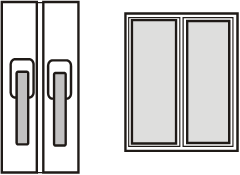 Створки окна закрыты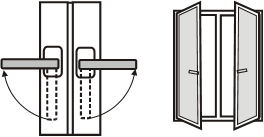 Створки окна открыты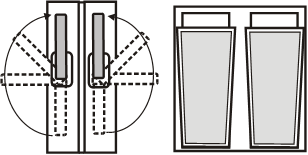 Створки окна открыты в режиме проветривания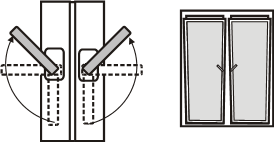 Створки окна открыты в режиме щелевого проветривания (микропроветривания).